ELŐTERJESZTÉS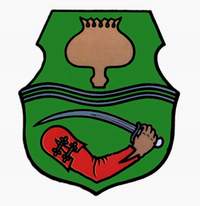 Tiszavasvári Város Önkormányzata Képviselő-testületének2017. szeptember 28-án tartandó rendes üléséreAz előterjesztés tárgya:		TOP-3.2.2-15 kódszámú pályázat árajánlatairólMelléklet:	A napirend előterjesztője:	Dr. Fülöp Erik polgármester (előadó)Az előterjesztést készítette:	Kiss Brigitta (témafelelős)Az előterjesztés ügyiratszáma:	12985-/2017.Az előterjesztést véleményező bizottságok a hatáskör megjelölésével:Az ülésre meghívni javasolt szervek, személyek:Egyéb megjegyzés: …………………………………………………………………………………………………………………………………………………………………………Tiszavasvári, 2017. szeptember 20.	Kiss Brigitta	témafelelősTISZAVASVÁRI VÁROS POLGÁRMESTERÉTŐL4440 Tiszavasvári, Városháza tér 4.Tel: 42/520-500. Fax: 42/275-000. E-mail: tvonkph@tiszavasvari.huTémafelelős: Kiss BrigittaELŐTERJESZTÉSA Képviselő-testülethezTOP-3.2.2-15 kódszámú pályázat árajánlatairólTisztelt Képviselő-testület!Mint ahogyan arról már korábban tájékoztattam a Tisztelt Képviselő-testületet a 2017. június 30-án kelt értesítő alapján önkormányzatunk 214.128.350 Ft összegű támogatást nyert a TOP-3.2.2-15 kódszámú ,,Komplex energetikai fejlesztések Tiszavasváriban” című pályázaton. Az értesítést követően elkezdtük az előkészületi munkálatokat, illetve az árajánlatok bekérését előkészítői és műszaki ellenőri feladatok, valamint közbeszerzés lefolytatására, nyilvánosság biztosítására és projektmenedzsmenti feladatok ellátásra. Az első ajánlattételi felhívásban csak a közbeszerzés lefolytatása és a nyilvánosság biztosítása részfeladat zárult eredménnyel, ezért a többi feladat elvégzésére újabb ajánlattételi felhívást kellett kiírni. A második fordulóban kiírt felhívások, melyek az előkészítői és műszaki ellenőri feladatok valamint a projektmenedzsmenti feladatok elvégzésére vonatkoztak már eredményesek voltak, minden részfeladatra 3 árajánlat érkezett be, melyek a következőképpen alakultak:Előkészítői feladatok elvégzésére:Haklik Mérnöki Iroda Kft.– 11.747.500 FtKora-Med Kft. – 10.795.000 FtSzikla-Terv Kft. – 11.366.500 FtProjektmenedzsment feladatok elvégzésére:ENEREA Észak-Alföldi Regionális Energia Ügynökség Nonprofit Kft. – 5.100.320 FtTokaj Consulting – 6.032.500 FtVitka Városüzemeltetési Szolgáltató Közhasznú Nonprofit Kft.– 6.477.000 FtMűszaki ellenőri feladatok elvégzésére:Haklik Mérnöki Iroda Kft.– 2.095.500 FtSzikla-Terv Kft. – 2.692.400 FtVaszati-Ház Bt. – 3.000.000 FtKözbeszerzés lebonyolítására:Nívó-Clean Bt. – 1.898.650 FtPrekub Ügyvédi Iroda – 2.032.000 FtNyír-Közbesz Kft. -  2.032.000 FtNyílvánosság Szabadidős Programszervező Egyesület – 430.00 FtENEREA Észak-Alföldi Regionális Energia Ügynökség Nonprofit Kft. – 571.500 FtPámen Iroda Kft. – 508.000 FtMivel a Támogatási szerződés szerint a projekt kezdete 2017. szeptember 01. napja, ezért a határidők betartása miatt 2017. augusztus 31. napján a fent említett árajánlatok közül kiválasztottam a legkedvezőbbeket és kollégáimmal közösen megkezdtük a szerződések megkötését az alábbi cégekkel:Előkészítői feladatok elvégzésére:Kora-Med Kft. – 10.795.000 FtProjektmenedzsment feladatok elvégzésére:ENEREA Észak-Alföldi Regionális Energia Ügynökség Nonprofit Kft. –5.100.320 FtMűszaki ellenőri feladatok elvégzésére:Haklik Mérnöki Iroda Kft.– 2.095.500 FtKözbeszerzés lebonyolítására:Nívó-Clean Bt. – 1.898.650 FtNyílvánossági feladatok ellátására:Szabadidős Programszervező Egyesület – 430.00 FtKérem a Tisztelt Képviselő-testületet, hogy utólag hagyja jóvá, hogy a beérkezett árajánlatok közül a legkedvezőbbet kiválasztottam, illetve, hogy a legkedvezőbb árajánlatot adó céggel szerződést kötöttem. Tiszavasvári, 2017. szeptember 20.	Dr. Fülöp Erik	polgármesterHATÁROZAT-TERVEZETTISZAVASVÁRI VÁROS ÖNKORMÁNYZATAKÉPVISELŐ TESTÜLETE……/2017. (IX.28) Kt. számúhatározataTOP-3.2.2-15 kódszámú pályázat árajánlatairólTiszavasvári Város Önkormányzata Képviselő-testületeUtólag jóváhagyja, hogy Tiszavasvári Város Önkormányzata a TOP-3.2.2-15 kódszámú ,,Komplex energetikai fejlesztések Tiszavasváriban” című pályázathoz az előkészítői és műszaki ellenőri feladatokra, valamint közbeszerzés lefolytatására, nyilvánosság biztosítására és projektmenedzsmenti feladatok ellátásra kapott árajánlatok közül a polgármester a legkedvezőbbet kiválasztotta.Jóváhagyja, hogy Tiszavasvári Város Önkormányzata részére a polgármester a projektmenedzseri feladatok elvégzésére az ENEREA Nonprofit Kft-vel, az előkészítői feladatok elvégzésére a Kora-Med Kft-vel, a nyilvánosság biztosítására a Szabadidős Programszervező Egyesülettel, a közbeszerzés lefolytatására a Nívó-Clean Bt-vel valamint a műszaki ellenőri feladatok ellátásra a Haklik Mérnöki Iroda Kft-vel már szerződést kötött.Határidő: azonnal	Felelős: Dr. Fülöp Erik polgármesterBizottságHatáskörPénzügyi és Ügyrendi BizottságSZMSZ 4. melléklet 6.1 pont